ユッカの会　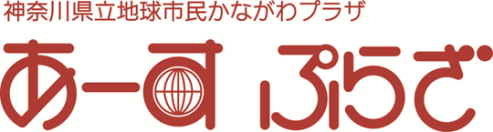 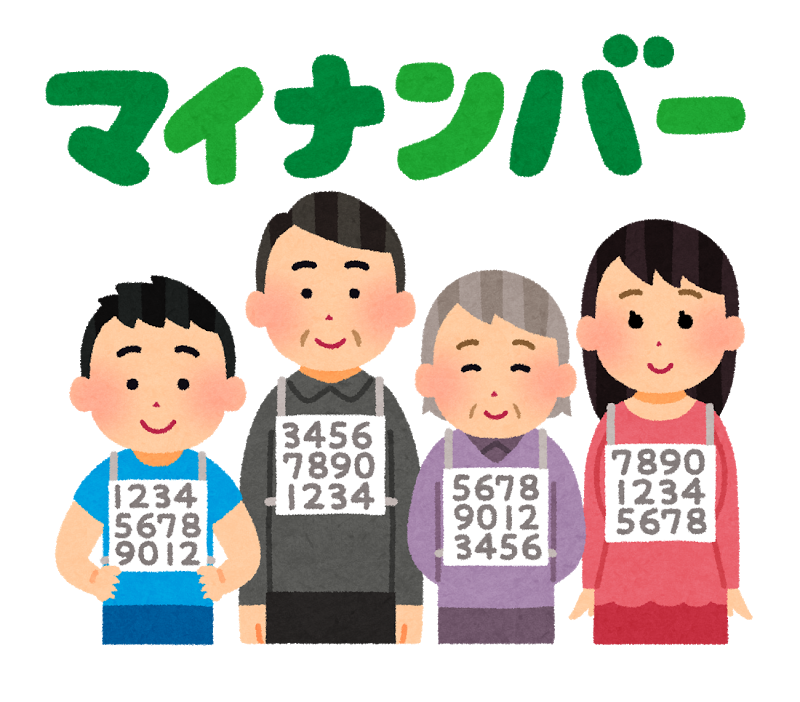 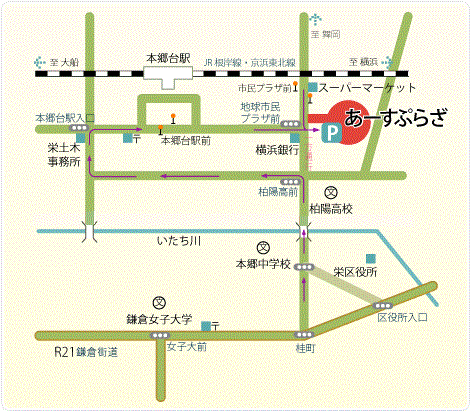 の さんが　マイナンバーに ついて えてくださいます。
どんなときに　どのように うのか。までより に なること・やりが わることは か。を つけなければ ならないことは かなどを します。＊おは です。が ほしいは、しみのときに そうだんしてください。＊が わった、ユッカの会 ホームページに の を のせます。
の を のせたくないは、しみのときに ってください。主催：ユッカの会　　共催：公益社団法人　青年海外協力協会